Publicado en  el 12/12/2013 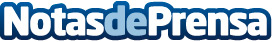 Se publica la guía del programa Erasmus+: 1 800 millones EUR para 2014Erasmus+ es el nuevo programa de la Unión Europea para la educación, la formación, la juventud y el deporte. Las organizaciones que trabajan en estos sectores pueden ya comenzar a preparar sus solicitudes de beca para 2014.Datos de contacto:Nota de prensa publicada en: https://www.notasdeprensa.es/se-publica-la-guia-del-programa-erasmus-1-800_1 Categorias: Educación http://www.notasdeprensa.es